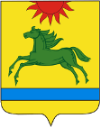 АДМИНИСТРАЦИЯ АРГАЯШСКОГО МУНИЦИПАЛЬНОГО РАЙОНАЧЕЛЯБИНСКОЙ ОБЛАСТИПОСТАНОВЛЕНИЕ10 июня 2024 г.	№666Об утверждении Порядка принятия решений о предоставлении бюджетных ассигнований бюджетным и автономным учреждениям, муниципальным унитарным предприятиям за счет субсидий В соответствии со статьями78.2 и 79Бюджетного кодекса Российской Федерации, администрация Аргаяшского муниципального районаПОСТАНОВЛЯЕТ:1. Утвердить Порядок принятия решений о предоставлении бюджетных ассигнований бюджетным и автономным учреждениям, муниципальным унитарным предприятиям за счет субсидий на осуществлениекапитальных вложений в объекты капитального строительства муниципальной собственности и приобретение объектов недвижимого имущества в муниципальную собственность Аргаяшского муниципального района, а также предоставления указанных субсидий.2. Опубликовать настоящее постановление в официальных средствах массовой информации и разместить на официальном сайте Аргаяшского муниципального района (Сорокин Д.В.).3. Контроль за исполнением настоящего постановления возложить на заместителя главы муниципального районаА.З. Ишкильдина.4. Настоящее постановление вступает в силу после его официального опубликования в соответствии с законодательством Российской Федерации.Глава Аргаяшскогомуниципального района                                                            И.В.ИшимовУтвержден:постановлением администрации Аргаяшского муниципального районаот 10 июня  2024 г.	№ 666Порядокпринятия решений о предоставлении бюджетных ассигнований бюджетными автономным учреждениям, муниципальным унитарным предприятиям за счет субсидий на осуществление капитальных вложений в объекты капитального строительства муниципальной собственности и приобретение объектов недвижимого имущества в муниципальную собственность Аргаяшского муниципального района,а также предоставления указанных субсидий 1. Общие положения1. Настоящий Порядок принятия решений о предоставлении бюджетных ассигнований бюджетным и автономным учреждениям, муниципальным унитарным предприятиям за счет субсидий на осуществление капитальных вложений в объекты капитального строительства муниципальной собственности и приобретение объектов недвижимого имущества в муниципальную собственность Аргаяшского муниципального района, а также предоставления указанных субсидий разработан в соответствии со статьей 78.2 Бюджетного кодекса Российской Федерации и устанавливает:1) правила принятия решений о предоставлении бюджетных ассигнований бюджетным и автономным учреждениям, муниципальным унитарным предприятиям (далее ˗ получатели субсидии) из бюджета Аргаяшского муниципального района(в том числе межбюджетных трансфертов) за счет субсидий на осуществление капитальных вложений в объекты капитального строительства муниципальной собственностии приобретение объектов недвижимого имущества в муниципальную собственность Аргаяшского муниципального района;2) правила предоставления субсидий получателям субсидии из бюджета Аргаяшского муниципального района(в том числе межбюджетных трансфертов) на осуществление капитальных вложений в объекты капитального строительства муниципальной собственности и приобретение объектов недвижимого имущества в муниципальную собственность Аргаяшского муниципального района(далее ˗ Субсидии).2. Не допускается при исполнении бюджета Аргаяшского муниципального районапредоставление Субсидий в отношении объектов капитального строительства или объектов недвижимого имущества муниципальной собственности, по которым принято решение о подготовке и реализации бюджетных инвестиций в объекты муниципальной собственности, за исключением случая, указанного в абзаце втором настоящего пункта.При исполнении бюджета Аргаяшского муниципального районадопускается предоставление Субсидий в отношении объектов муниципальной собственности, указанных в абзаце первом настоящего пункта, в случае изменения в установленном порядке типа казенного учреждения, являющегося муниципальным заказчиком при осуществлении бюджетных инвестиций, предусмотренных статьей 79 Бюджетного кодекса Российской Федерации, на муниципальное бюджетное или муниципальное автономное учреждение или изменения его организационно-правовой формы на муниципальное унитарное предприятие после внесения соответствующих изменений в решение о подготовке и реализации бюджетных инвестиций в указанные объекты с внесением изменений в ранее заключенные казенным учреждением муниципальные контракты в части замены стороны договора ˗ казенного учреждения на бюджетное или автономное учреждение, муниципальное унитарное предприятие и вида договора ˗  муниципального контракта на гражданско-правовой договор муниципального бюджетного или муниципального автономного учреждения, муниципального унитарного предприятия.3. Осуществление получателями субсидии капитальных вложений в объекты капитального строительства муниципальной собственности или приобретение объектов недвижимого имущества в муниципальную собственность за счет Субсидий влечет увеличение стоимости основных средств, находящихся на праве оперативного управления у учреждений либо на праве оперативного управления или хозяйственного ведения у предприятий, а также уставного фонда предприятий, основанных на праве хозяйственного ведения.4. Выбор объектов капитального строительства либо объектов недвижимого имущества в целях осуществления капитальных вложений в объекты капитального строительства муниципальной собственности и приобретение объектов недвижимого имущества в муниципальную собственность Аргаяшского муниципального районапроизводится с учетом:1) приоритетов и целей развития Аргаяшского муниципального района исходя из прогнозов и программ социально-экономического развития, муниципальных программ, а также документов территориального планирования Аргаяшского муниципального района;2) поручений и указаний Главы Аргаяшского муниципального района;3) оценки эффективности использования средств бюджета Аргаяшского муниципального района(в том числе межбюджетных трансфертов), направляемых на капитальные вложения;4) оценки влияния создания объекта капитального строительства на комплексное развитие территорий Аргаяшского муниципального района.5. Субсидия, предоставляемая получателям субсидии, не направляется на финансовое обеспечение следующих работ:1) разработка проектной документации на объекты капитального строительства и проведение инженерных изысканий, выполняемых для подготовки такой проектной документации;2) проведение технологического и ценового аудита инвестиционных проектов в отношении объектов капитального строительства;3) проведение государственной экспертизы проектной документации и результатов инженерных изысканий;4) проведение проверки достоверности определения сметной стоимости объектов капитального строительства, финансовое обеспечение строительства (реконструкции, в том числе с элементами реставрации, технического перевооружения) которых планируется осуществлять с использованием Субсидии;5) проведение аудита проектной документации.II.Правила принятия решений о предоставлении бюджетных ассигнований на осуществление капитальных вложений6. Решение о предоставлении бюджетных ассигнований из бюджета Аргаяшского муниципального района(в том числе межбюджетных трансфертов) за счет Субсидий оформляется распоряжением администрации Аргаяшского муниципального района. В указанное распоряжение может быть включено несколько объектов.7. В проекте распоряжения должна содержаться следующая информация:1) наименование объекта капитального строительства согласно проектной документации (при наличии проектной документации) либо наименование объекта недвижимого имущества;2) направление инвестирования (строительство, реконструкция, приобретение);3) наименование главного распорядителя;4) наименование застройщика, заказчика;5) мощность объекта капитального строительства, подлежащая вводу в эксплуатацию, мощность объекта недвижимого имущества;6) срок ввода в эксплуатацию (приобретения) объекта капитального строительства (объекта недвижимого имущества);7) сметная стоимость объекта капитального строительства (при наличии утвержденной проектной документации) или предполагаемая (предельная) стоимость объекта капитального строительства, либо стоимость приобретения объекта недвижимого имущества;8) распределение сметной стоимости объекта капитального строительства (при наличии утвержденной проектной документации) или предполагаемой (предельной) стоимости объекта капитального строительства или стоимости приобретения объекта недвижимого имущества по годам, источникам финансирования;9) распределение общего (предельного) размера Субсидии, рассчитанного в ценах соответствующих лет по годам реализации. 8. Инициатором подготовки проекта распоряжения администрации Аргаяшского муниципального районаможет выступать главный распорядитель бюджетных средств Аргаяшского муниципального района, ответственный за реализацию мероприятий муниципальной программы,в рамках которой планируется предоставление Субсидии, либо в случае, если объект капитального строительства или объект недвижимого имущества не включен в муниципальную программу, - главный распорядитель, наделенный в установленном порядке полномочиями в соответствующей сфере ведения (далее – Главный распорядитель).9. Главный распорядитель направляет на согласование в установленном порядке проект распоряжения о принятии решения о предоставлении Субсидии с пояснительной запиской в администрацию Аргаяшского муниципального района.III.Правила предоставления Субсидий на осуществление капитальных вложений10. Субсидии предоставляются получателям субсидии в пределах бюджетных ассигнований и лимитов бюджетных обязательств, доведенных до Главного распорядителя на цели предоставления Субсидии.11. Предоставление Субсидии осуществляется в соответствии с соглашением о предоставлении субсидии на капитальные вложения, заключаемым между Главным распорядителем, предоставляющим Субсидию, и получателями субсидии (далее ˗ Соглашение о предоставлении субсидии), на срок действия утвержденных лимитов бюджетных обязательств.12. Соглашение о предоставлении субсидии может быть заключено в отношении нескольких объектов капитального строительства муниципальной собственности и (или) объектов недвижимого имущества, приобретаемых в муниципальную собственность, и должно содержать:1) цель предоставления Субсидии и ее объем с разбивкой по годам в отношении каждого объекта, на строительство (реконструкцию, в том числе с элементами реставрации, технического перевооружения) или приобретение которого предоставляется Субсидия, с указанием его наименования, мощности, сроков строительства (реконструкции, в том числе с элементами реставрации, технического перевооружения) или приобретения, стоимости объекта, соответствующих решению, а также соответствовать объему бюджетных ассигнований на предоставление Субсидии, предусмотренной муниципальной программой;2) положения, устанавливающие права и обязанности сторон Соглашения о предоставлении субсидии и порядок их взаимодействия при реализации указанного соглашения;3) условие о соблюдении получателями субсидии при использовании Субсидий положений, установленных законодательством Российской Федерации о контрактной системе в сфере закупок товаров, работ, услуг для обеспечения государственных и муниципальных нужд;4) положения, устанавливающие обязанность по открытию отдельного лицевого счета, предназначенного для отражения операций со средствами Субсидии в финансовом органе муниципального образования;5) сроки (порядок определения сроков) перечисления Субсидии, а также положения, устанавливающие обязанность перечисления Субсидии на отдельный лицевой счет, указанный в подпункте 4 настоящего пункта;6) положения, устанавливающие право Главного распорядителя, предоставляющего Субсидию, на проведение проверок соблюдения получателями субсидии условий, установленных Соглашением о предоставлении субсидии;7) порядок возврата получателями субсидии средств в объеме остатка не использованной на начало очередного финансового года ранее перечисленной этому учреждению, предприятию Субсидии в случае отсутствия принятого решения Главным распорядителем получателем средств бюджета Аргаяшского муниципального района, предоставляющим Субсидию, о наличии потребности направления этих средств на цели предоставления Субсидии;8) порядок возврата сумм, использованных получателями субсидии, в случае установления по результатам проверок фактов нарушения этими учреждениями, предприятиями целей и условий, определенных Соглашением о предоставлении субсидии;9) положения, предусматривающие приостановление предоставления Субсидии либо сокращение объема предоставляемой Субсидии в связи с нарушением получателями субсидии условия о софинансировании капитальных вложений в объект муниципальной собственности за счет иных источников в случае, если Соглашением о предоставлении Субсидии предусмотрено указанное условие;10) порядок и сроки предоставления отчетности об использовании Субсидии получателями субсидии;11) случаи и порядок внесения изменений в Соглашение о предоставлении субсидии, в том числе в случае уменьшения в соответствии с Бюджетным кодексом Российской Федерации получателю бюджетных средств ранее доведенных в установленном порядке лимитов бюджетных обязательств на предоставление Субсидии, а также случаи и порядок досрочного прекращения Соглашения о предоставлении субсидии.13. В договоры, заключенные в целях строительства (реконструкции, в том числе с элементами реставрации, технического перевооружения) объектов капитального строительства муниципальной собственности или приобретения объектов недвижимого имущества в муниципальную собственность, подлежащих оплате за счет Субсидий, включается условие о возможности изменения размера и (или) сроков оплаты и (или) объема работ в случае уменьшения в соответствии с Бюджетным кодексом Российской Федерации получателю бюджетных средств ранее доведенныхв установленном порядке лимитов бюджетных обязательств на предоставление Субсидии.Сторона договора, предусмотренного настоящим пунктом, вправе потребовать  от получателя субсидии возмещения понесенного реального ущерба, непосредственно обусловленного изменениями условий указанного договора.В случае признания в соответствии с Бюджетным кодексом Российской Федерации утратившими силу положений решения о бюджете на текущий финансовый год и плановый период в части, относящейся к плановому периоду, получатели субсидии вправе не принимать решение о расторжении предусмотренных настоящим пунктом договоров, подлежащих оплате в плановом периоде, при условии заключения дополнительных соглашений к указанным договорам, определяющих условияих исполнения в плановом периоде.14. Не использованные на начало очередного финансового года остатки Субсидий подлежат возврату получателями субсидии в бюджет Аргаяшского муниципального районав установленном порядке.Указанные остатки Субсидий могут использоваться получателями субсидии в очередном финансовом году при наличии потребности и направляться на те же цели в соответствии с решением Главного распорядителя. В указанное решение может быть включено несколько объектов. 15. Контроль за целевым использованием субсидий на капитальные вложения осуществляют Главные распорядители. Получатели субсидии, подведомственные соответствующим главным распорядителям, обеспечивают эффективное использование бюджетных средств с учетом адресности и целевого характера.Заместитель главы муниципального района     А. З. ИшкильдинСогласовано:Заместитель главымуниципального района					              А.З. ИшкильдинИсполняющий обязанностиначальник правового отдела                                            А.М. Гарипова